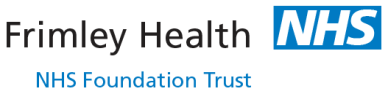 Clinical Guideline: Toe Walking								Site: FPH